       Štefanova ulica 2, 1501 Ljubljana	T: 01 428 40 00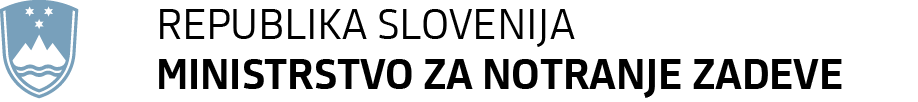 	F: 01 428 47 33 	E: gp.mnz@gov.si	www.mnz.gov.siInformacija o obisku ministra za notranje zadeve Republike Slovenije Boštjana Poklukarja na Madžarskem, 18. in 19. december 2023Namen srečanja:Minister za notranje zadeve Republike Slovenije bo 18. in 19. decembra 2023 na obisku na Madžarskem. Obisk bo potekal na povabilo madžarskega ministra za notranje zadeve Sándorja Pinterja. Ministra se bosta pogovarjala o aktualnih vprašanjih zlasti s področja migracij, mejne kontrole,  boja proti terorizmu ter nadaljnji krepitvi dvostranskega sodelovanja. Obisk bo še okrepil dosedanje dobro sodelovanje med državama in ministrstvoma. Program srečanja:Podrobnejšega programa obiska še nismo prejeli. Obrazložitev:Sodelovanje med ministrstvoma za notranje zadeve ter policijama obeh držav poteka zelo dobro. Vzpostavljeni so redni stiki tako na politični, kot tudi na operativni ravni.V zadnjem času smo priča vse bolj zaostrenim razmeram v soseščini (ruska agresija nad Ukrajino, dogodki na Bližnjem vzhodu) in terorističnim napadom po EU. Posledično se je stopnja povečanih tveganj za varnost v območju svobode gibanja zaradi različnih oblik organiziranega kriminala ter nasilnega ekstremizma močno dvignila. Slednje je številne države članice prisililo v sprejem težke odločitve o začasni ponovni uvedbi nadzora na notranjih mejah. Za ta korak na italijansko-slovenski meji se je odločila Italija, takšno odločitev smo sprejeli tudi mi na slovensko-madžarski in slovensko-hrvaški meji. Gre za sorazmerne ukrepe glede na ugotovljene grožnje, saj bi omenjeni konflikti lahko imeli velike varnostne posledice za EU. Krepitev varnostnega sodelovanja na področjih, kot so preprečevanje organiziranega kriminala, ekstremizma, nezakonitih migracij in terorizma je strateškega pomena za Republiko Slovenijo. Srečanje bo tako namenjeno pregledu stanja, oceni tveganj in iskanju rešitev v sodelovanju z Madžarsko.Delegacija Republike Slovenije:Boštjan Poklukar, minister za notranje zadeve;Nataša Hvala Ivančič, vodja kabineta ministra, MNZ;Matej Torkar, generalni direktor Direktorata za migracije, MNZ;Senad Jušič, generalni direktor Policije;Suzana Ivanović, vodja Službe za evropske zadeve in mednarodno sodelovanje, MNZ.Številka: 500-233/2023/9  (102-12)Številka: 500-233/2023/9  (102-12)Ljubljana, 16. 11. 2023Ljubljana, 16. 11. 2023EVA (če se akt objavi v Uradnem listu RS)EVA (če se akt objavi v Uradnem listu RS)GENERALNI SEKRETARIAT VLADE REPUBLIKE SLOVENIJEGp.gs@gov.siGENERALNI SEKRETARIAT VLADE REPUBLIKE SLOVENIJEGp.gs@gov.siZADEVA: Informacija o obisku ministra za notranje zadeve Boštjana Poklukarja na Madžarskem, 18. in 19. december 2023 – predlog za obravnavoZADEVA: Informacija o obisku ministra za notranje zadeve Boštjana Poklukarja na Madžarskem, 18. in 19. december 2023 – predlog za obravnavoZADEVA: Informacija o obisku ministra za notranje zadeve Boštjana Poklukarja na Madžarskem, 18. in 19. december 2023 – predlog za obravnavoZADEVA: Informacija o obisku ministra za notranje zadeve Boštjana Poklukarja na Madžarskem, 18. in 19. december 2023 – predlog za obravnavoZADEVA: Informacija o obisku ministra za notranje zadeve Boštjana Poklukarja na Madžarskem, 18. in 19. december 2023 – predlog za obravnavo1. Predlog sklepov vlade:1. Predlog sklepov vlade:1. Predlog sklepov vlade:1. Predlog sklepov vlade:1. Predlog sklepov vlade:Na podlagi šestega odstavka 21. člena Zakona o Vladi Republike Slovenije (Uradni list RS, št. 24/05 – uradno prečiščeno besedilo, 109/08, 55/09 Odl.US: U-I-294/07-16, 38/10 – ZUKN, 8/12, 21/13, 47/13 – ZDU-1G, 65/14, 55/17 in 163/22) je Vlada Republike Slovenije na ……seji dne …... sprejela naslednji sklep: Vlada Republike Slovenije se je seznanila z Informacijo obisku ministra za notranje zadeve Boštjana Poklukarja na Madžarskem, 18. in 19. december 2023.  Barbara Kolenko Helbl  generalna sekretarkaPriloga:Informacija Prejmejo:Ministrstvo za notranje zadeveMinistrstvo za zunanje in evropske zadeveNa podlagi šestega odstavka 21. člena Zakona o Vladi Republike Slovenije (Uradni list RS, št. 24/05 – uradno prečiščeno besedilo, 109/08, 55/09 Odl.US: U-I-294/07-16, 38/10 – ZUKN, 8/12, 21/13, 47/13 – ZDU-1G, 65/14, 55/17 in 163/22) je Vlada Republike Slovenije na ……seji dne …... sprejela naslednji sklep: Vlada Republike Slovenije se je seznanila z Informacijo obisku ministra za notranje zadeve Boštjana Poklukarja na Madžarskem, 18. in 19. december 2023.  Barbara Kolenko Helbl  generalna sekretarkaPriloga:Informacija Prejmejo:Ministrstvo za notranje zadeveMinistrstvo za zunanje in evropske zadeveNa podlagi šestega odstavka 21. člena Zakona o Vladi Republike Slovenije (Uradni list RS, št. 24/05 – uradno prečiščeno besedilo, 109/08, 55/09 Odl.US: U-I-294/07-16, 38/10 – ZUKN, 8/12, 21/13, 47/13 – ZDU-1G, 65/14, 55/17 in 163/22) je Vlada Republike Slovenije na ……seji dne …... sprejela naslednji sklep: Vlada Republike Slovenije se je seznanila z Informacijo obisku ministra za notranje zadeve Boštjana Poklukarja na Madžarskem, 18. in 19. december 2023.  Barbara Kolenko Helbl  generalna sekretarkaPriloga:Informacija Prejmejo:Ministrstvo za notranje zadeveMinistrstvo za zunanje in evropske zadeveNa podlagi šestega odstavka 21. člena Zakona o Vladi Republike Slovenije (Uradni list RS, št. 24/05 – uradno prečiščeno besedilo, 109/08, 55/09 Odl.US: U-I-294/07-16, 38/10 – ZUKN, 8/12, 21/13, 47/13 – ZDU-1G, 65/14, 55/17 in 163/22) je Vlada Republike Slovenije na ……seji dne …... sprejela naslednji sklep: Vlada Republike Slovenije se je seznanila z Informacijo obisku ministra za notranje zadeve Boštjana Poklukarja na Madžarskem, 18. in 19. december 2023.  Barbara Kolenko Helbl  generalna sekretarkaPriloga:Informacija Prejmejo:Ministrstvo za notranje zadeveMinistrstvo za zunanje in evropske zadeveNa podlagi šestega odstavka 21. člena Zakona o Vladi Republike Slovenije (Uradni list RS, št. 24/05 – uradno prečiščeno besedilo, 109/08, 55/09 Odl.US: U-I-294/07-16, 38/10 – ZUKN, 8/12, 21/13, 47/13 – ZDU-1G, 65/14, 55/17 in 163/22) je Vlada Republike Slovenije na ……seji dne …... sprejela naslednji sklep: Vlada Republike Slovenije se je seznanila z Informacijo obisku ministra za notranje zadeve Boštjana Poklukarja na Madžarskem, 18. in 19. december 2023.  Barbara Kolenko Helbl  generalna sekretarkaPriloga:Informacija Prejmejo:Ministrstvo za notranje zadeveMinistrstvo za zunanje in evropske zadeve2. Predlog za obravnavo predloga zakona po nujnem ali skrajšanem postopku v državnem zboru z obrazložitvijo razlogov:2. Predlog za obravnavo predloga zakona po nujnem ali skrajšanem postopku v državnem zboru z obrazložitvijo razlogov:2. Predlog za obravnavo predloga zakona po nujnem ali skrajšanem postopku v državnem zboru z obrazložitvijo razlogov:2. Predlog za obravnavo predloga zakona po nujnem ali skrajšanem postopku v državnem zboru z obrazložitvijo razlogov:2. Predlog za obravnavo predloga zakona po nujnem ali skrajšanem postopku v državnem zboru z obrazložitvijo razlogov://///3.a Osebe, odgovorne za strokovno pripravo in usklajenost gradiva:3.a Osebe, odgovorne za strokovno pripravo in usklajenost gradiva:3.a Osebe, odgovorne za strokovno pripravo in usklajenost gradiva:3.a Osebe, odgovorne za strokovno pripravo in usklajenost gradiva:3.a Osebe, odgovorne za strokovno pripravo in usklajenost gradiva:-	Suzana Ivanović, vodja Službe za evropske zadeve in mednarodno sodelovanje, Ministrstvo za notranje zadeve-	Suzana Ivanović, vodja Službe za evropske zadeve in mednarodno sodelovanje, Ministrstvo za notranje zadeve-	Suzana Ivanović, vodja Službe za evropske zadeve in mednarodno sodelovanje, Ministrstvo za notranje zadeve-	Suzana Ivanović, vodja Službe za evropske zadeve in mednarodno sodelovanje, Ministrstvo za notranje zadeve-	Suzana Ivanović, vodja Službe za evropske zadeve in mednarodno sodelovanje, Ministrstvo za notranje zadeve3.b Zunanji strokovnjaki, ki so sodelovali pri pripravi dela ali celotnega gradiva:3.b Zunanji strokovnjaki, ki so sodelovali pri pripravi dela ali celotnega gradiva:3.b Zunanji strokovnjaki, ki so sodelovali pri pripravi dela ali celotnega gradiva:3.b Zunanji strokovnjaki, ki so sodelovali pri pripravi dela ali celotnega gradiva:3.b Zunanji strokovnjaki, ki so sodelovali pri pripravi dela ali celotnega gradiva://///4. Predstavniki vlade, ki bodo sodelovali pri delu državnega zbora:4. Predstavniki vlade, ki bodo sodelovali pri delu državnega zbora:4. Predstavniki vlade, ki bodo sodelovali pri delu državnega zbora:4. Predstavniki vlade, ki bodo sodelovali pri delu državnega zbora:4. Predstavniki vlade, ki bodo sodelovali pri delu državnega zbora://///5. Kratek povzetek gradiva:5. Kratek povzetek gradiva:5. Kratek povzetek gradiva:5. Kratek povzetek gradiva:5. Kratek povzetek gradiva:Minister za notranje zadeve Republike Slovenije Boštjan Poklukar bo 18. in 19. decembra 2023 na obisku na Madžarskem. Minister Poklukar se bo z madžarskim ministrom pogovarjal o aktualnih vprašanjih na področju notranjih zadev in nadaljnji krepitvi dvostranskega sodelovanja. Minister za notranje zadeve Republike Slovenije Boštjan Poklukar bo 18. in 19. decembra 2023 na obisku na Madžarskem. Minister Poklukar se bo z madžarskim ministrom pogovarjal o aktualnih vprašanjih na področju notranjih zadev in nadaljnji krepitvi dvostranskega sodelovanja. Minister za notranje zadeve Republike Slovenije Boštjan Poklukar bo 18. in 19. decembra 2023 na obisku na Madžarskem. Minister Poklukar se bo z madžarskim ministrom pogovarjal o aktualnih vprašanjih na področju notranjih zadev in nadaljnji krepitvi dvostranskega sodelovanja. Minister za notranje zadeve Republike Slovenije Boštjan Poklukar bo 18. in 19. decembra 2023 na obisku na Madžarskem. Minister Poklukar se bo z madžarskim ministrom pogovarjal o aktualnih vprašanjih na področju notranjih zadev in nadaljnji krepitvi dvostranskega sodelovanja. Minister za notranje zadeve Republike Slovenije Boštjan Poklukar bo 18. in 19. decembra 2023 na obisku na Madžarskem. Minister Poklukar se bo z madžarskim ministrom pogovarjal o aktualnih vprašanjih na področju notranjih zadev in nadaljnji krepitvi dvostranskega sodelovanja. 6. Presoja posledic za:6. Presoja posledic za:6. Presoja posledic za:6. Presoja posledic za:6. Presoja posledic za:a)javnofinančna sredstva nad 40.000 EUR v tekočem in naslednjih treh letihjavnofinančna sredstva nad 40.000 EUR v tekočem in naslednjih treh letihjavnofinančna sredstva nad 40.000 EUR v tekočem in naslednjih treh letihNEb)usklajenost slovenskega pravnega reda s pravnim redom Evropske unijeusklajenost slovenskega pravnega reda s pravnim redom Evropske unijeusklajenost slovenskega pravnega reda s pravnim redom Evropske unijeNEc)administrativne poslediceadministrativne poslediceadministrativne poslediceNEč)gospodarstvo, zlasti mala in srednja podjetja ter konkurenčnost podjetijgospodarstvo, zlasti mala in srednja podjetja ter konkurenčnost podjetijgospodarstvo, zlasti mala in srednja podjetja ter konkurenčnost podjetijNEd)okolje, vključno s prostorskimi in varstvenimi vidikiokolje, vključno s prostorskimi in varstvenimi vidikiokolje, vključno s prostorskimi in varstvenimi vidikiNEe)socialno področjesocialno področjesocialno področjeNEf)dokumente razvojnega načrtovanja:nacionalne dokumente razvojnega načrtovanjarazvojne politike na ravni programov po strukturi razvojne klasifikacije programskega proračunarazvojne dokumente Evropske unije in mednarodnih organizacijdokumente razvojnega načrtovanja:nacionalne dokumente razvojnega načrtovanjarazvojne politike na ravni programov po strukturi razvojne klasifikacije programskega proračunarazvojne dokumente Evropske unije in mednarodnih organizacijdokumente razvojnega načrtovanja:nacionalne dokumente razvojnega načrtovanjarazvojne politike na ravni programov po strukturi razvojne klasifikacije programskega proračunarazvojne dokumente Evropske unije in mednarodnih organizacijNE7.a Predstavitev ocene finančnih posledic nad 40.000 EUR: /(Samo če izberete DA pod točko 6.a.)/7.a Predstavitev ocene finančnih posledic nad 40.000 EUR: /(Samo če izberete DA pod točko 6.a.)/7.a Predstavitev ocene finančnih posledic nad 40.000 EUR: /(Samo če izberete DA pod točko 6.a.)/7.a Predstavitev ocene finančnih posledic nad 40.000 EUR: /(Samo če izberete DA pod točko 6.a.)/7.a Predstavitev ocene finančnih posledic nad 40.000 EUR: /(Samo če izberete DA pod točko 6.a.)/7.b Predstavitev ocene finančnih posledic pod 40.000 EUR: Potrebna finančna sredstva za stroške obiska so zagotovljena v okviru materialnih stroškov Ministrstva za notranje zadeve.7.b Predstavitev ocene finančnih posledic pod 40.000 EUR: Potrebna finančna sredstva za stroške obiska so zagotovljena v okviru materialnih stroškov Ministrstva za notranje zadeve.7.b Predstavitev ocene finančnih posledic pod 40.000 EUR: Potrebna finančna sredstva za stroške obiska so zagotovljena v okviru materialnih stroškov Ministrstva za notranje zadeve.7.b Predstavitev ocene finančnih posledic pod 40.000 EUR: Potrebna finančna sredstva za stroške obiska so zagotovljena v okviru materialnih stroškov Ministrstva za notranje zadeve.7.b Predstavitev ocene finančnih posledic pod 40.000 EUR: Potrebna finančna sredstva za stroške obiska so zagotovljena v okviru materialnih stroškov Ministrstva za notranje zadeve.8. Predstavitev sodelovanja z združenji občin:8. Predstavitev sodelovanja z združenji občin:8. Predstavitev sodelovanja z združenji občin:8. Predstavitev sodelovanja z združenji občin:8. Predstavitev sodelovanja z združenji občin:Vsebina predloženega gradiva (predpisa) vpliva na:pristojnosti občin,delovanje občin,financiranje občin.Vsebina predloženega gradiva (predpisa) vpliva na:pristojnosti občin,delovanje občin,financiranje občin.Vsebina predloženega gradiva (predpisa) vpliva na:pristojnosti občin,delovanje občin,financiranje občin.NENE9. Predstavitev sodelovanja javnosti:9. Predstavitev sodelovanja javnosti:9. Predstavitev sodelovanja javnosti:9. Predstavitev sodelovanja javnosti:9. Predstavitev sodelovanja javnosti:Gradivo je bilo predhodno objavljeno na spletni strani predlagatelja:Gradivo je bilo predhodno objavljeno na spletni strani predlagatelja:Gradivo je bilo predhodno objavljeno na spletni strani predlagatelja:NENE10. Pri pripravi gradiva so bile upoštevane zahteve iz Resolucije o normativni dejavnosti:10. Pri pripravi gradiva so bile upoštevane zahteve iz Resolucije o normativni dejavnosti:10. Pri pripravi gradiva so bile upoštevane zahteve iz Resolucije o normativni dejavnosti:DADA11. Gradivo je uvrščeno v delovni program vlade:11. Gradivo je uvrščeno v delovni program vlade:11. Gradivo je uvrščeno v delovni program vlade:NENEBoštjan PoklukarministerBoštjan PoklukarministerBoštjan PoklukarministerBoštjan PoklukarministerBoštjan Poklukarminister